If I had been in Bethlehem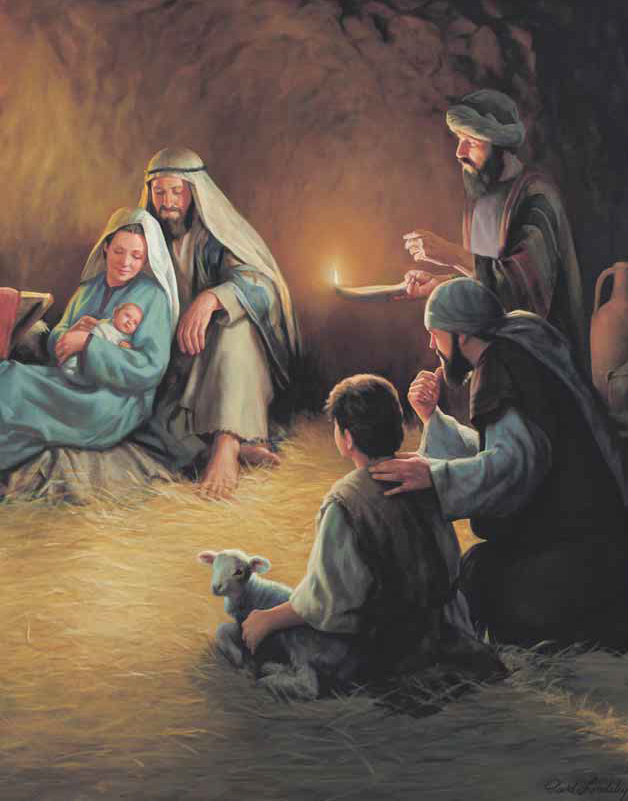 The night of Jesus’ birthAnd heard afar the angels’ joyful song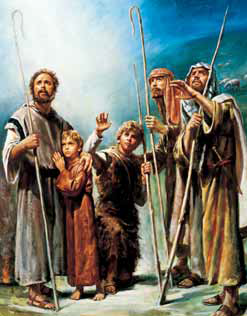 Of peace on earthIf I had seen the shepherds come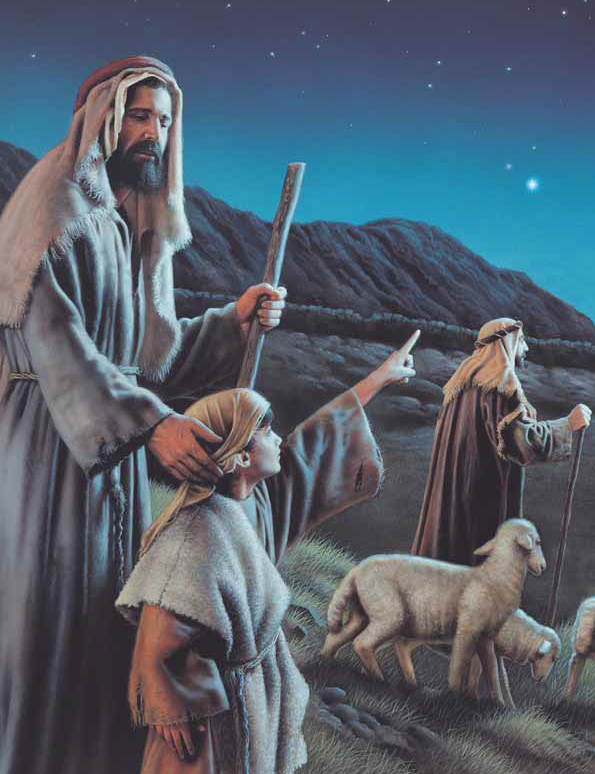 To seek the Baby fairI think I would have followed them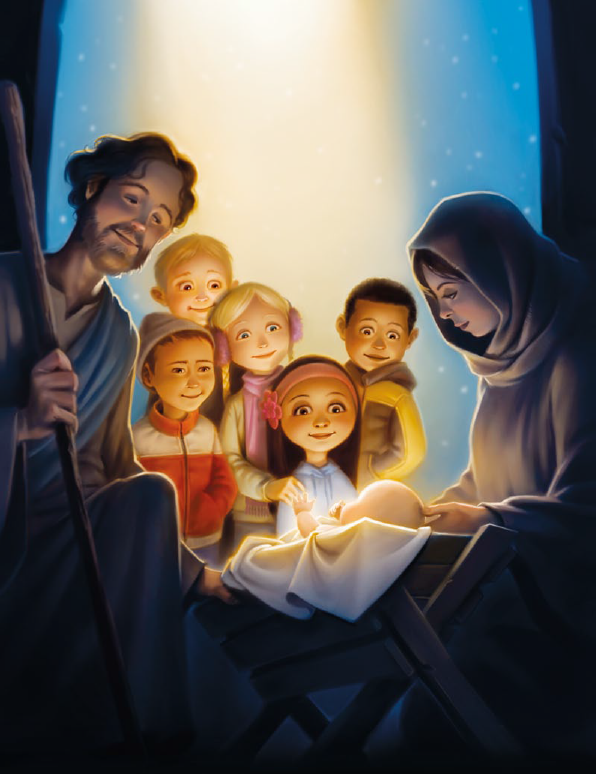 And knelt beside them thereIf I had lived in eastern lands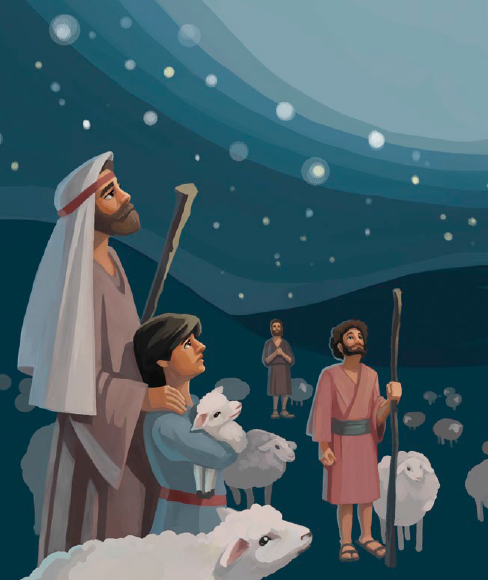 And watched with eager eyesIf I had seen His star appear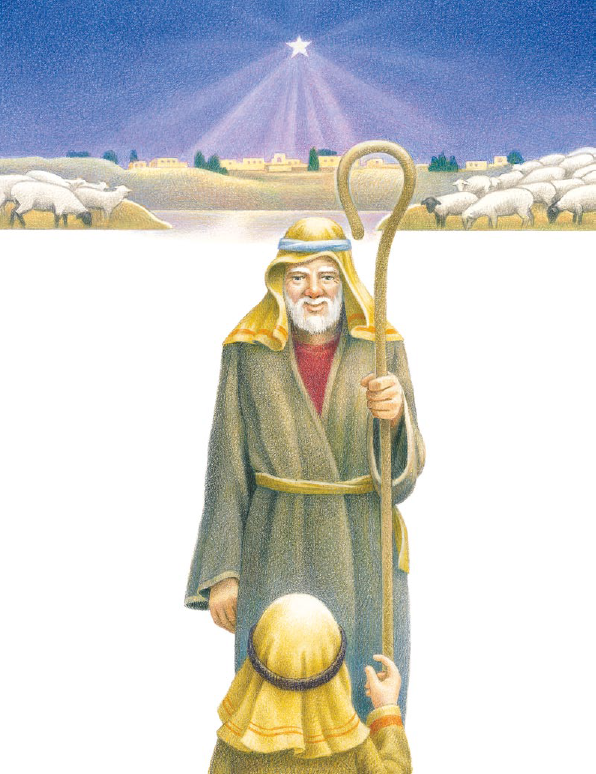 And blaze among the skiesIf I had seen the wise men go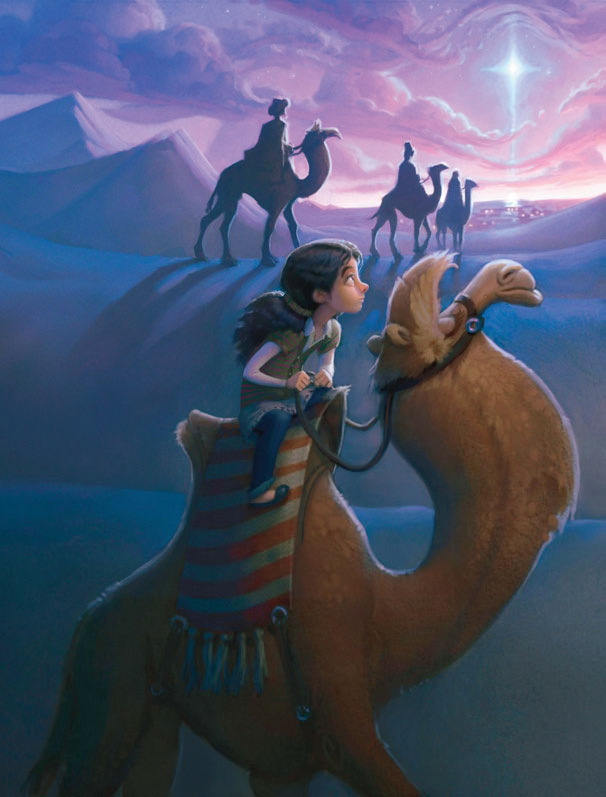 To seek the newborn KingI think I would have followed them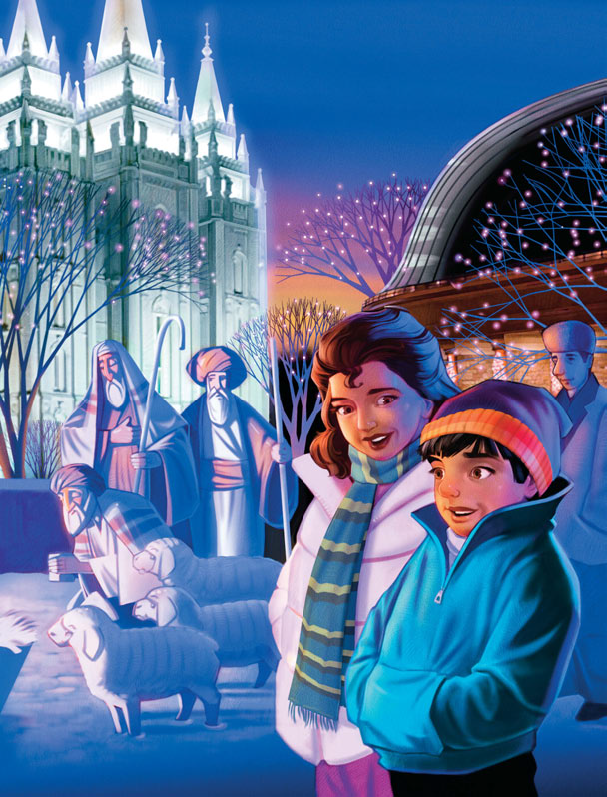 My finest gifts to bringI did not live in Bethlehem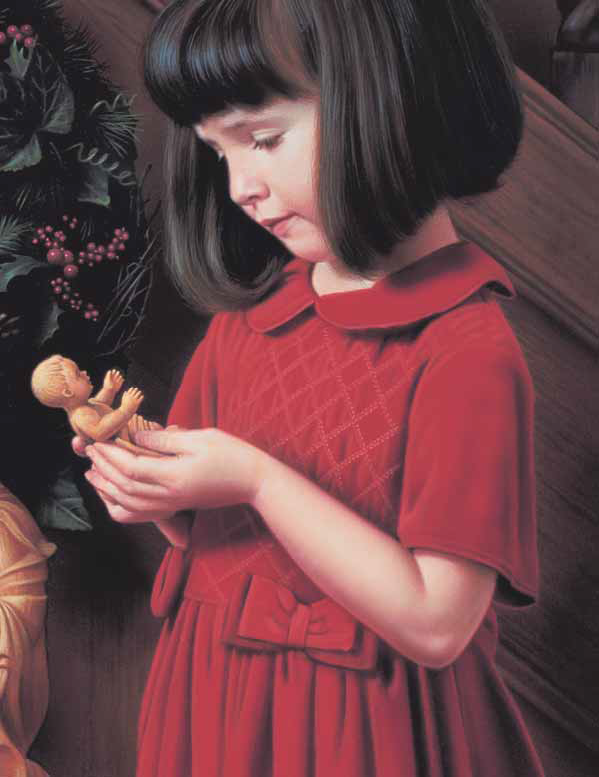 That Christmas night of oldOr travel with the wise men there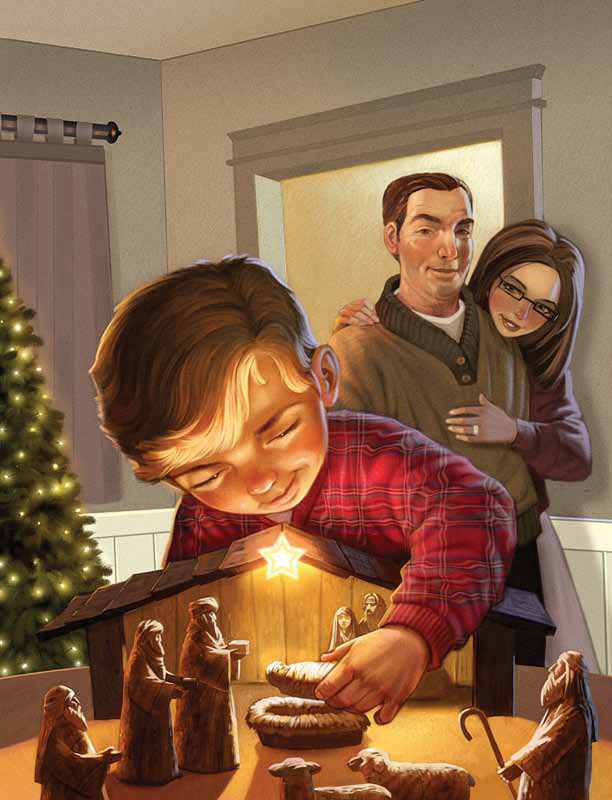 To bring Him gifts of goldBut I can bring a greater gift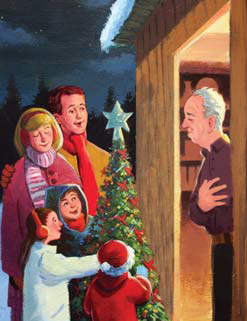 Than any earthly gemFor all my heart and all my love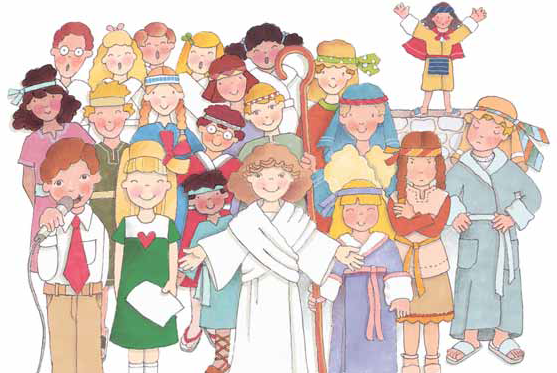 Will be my gift to Him